Beacon - Keystone Community Resources, Inc.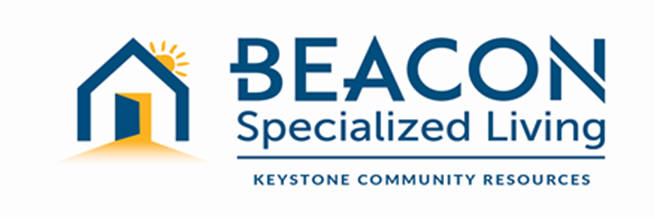 Admission PacketIf all required information is not received at least 1 week prior to admission the admission will be postponed by one business day until the information is received.Admissions procedures and the provision of services shall be made without regard to race, color, religious creed, disability, handicap, ancestry, national origin, age, or sexual orientation.Update June 2021:
Please note: Unvaccinated individuals: need to be tested for COVID-19 no more than 10 days prior to admission and submit negative results from the lab prior to admission. NEGATIVE    test results   will   need to be   submitted   by    to pfetterly@keycommres.com   AT LEAST   1   day   prior   to   admission   or   the move   in   date   will   be   postponed.Vaccinated Individuals: please submit a copy of completed CDC Vaccine card. No testing is needed if individual or their caregiver do not report exposure. New Jersey Residences Pre-Admission RequirementsThe individual that you have referred to Keystone Community Resources, Inc., has been accepted for admission into our Program.  Please complete the following attachments to assist us in meeting admission requirements and to provide appropriate planning for the individual:Personal Data Form: Please complete all sections in full. Physical Examination:  Please have the enclosed Resident Physical Examination completed in full by physician (90 days prior), including the TB testing by Mantoux method.  Consent for Hepatitis B Virus Vaccine: Please have applicable parent/guardian sign. If the individual has had Hepatitis B Screening and/or the Vaccine Series, please provide documentation. Parents/Guardians will sign the following consents at the time of admission or before:General Consent and Release		Consent for Emergency Hospital Admission:						Medical/Dental Consent								Consent for Activity Programs, Day Visits & Overnight Leave			Consent for Publicity								Authorization for Entrustment of Funds						Personal Rights Statement								Grievance Policy									Licensee Rules									Free From Communicable Disease							List Of Advocates	Client Guardian/Parent Information Contact Form Guardian/Family Member Incident Reporting Form				Acknowledgement of Notification 							Consent for Release of Information (for current providers)Authorization for Disclosure of Health Information Authorizations for Release of RecordContribution to Care & Maintenance Under Fee for Service PolicyCOVID-19 Guardian Consent for Visitation FormReceipt of COVID-19 Information Form COVID-19 Screening ToolTopic: Guidance for Residential Providers on Visits with Family and Friends AcknowledgementConfirmation of Funding Letter. (Only if the person is not currently enrolled in CCP funding).Birth Certificate and Social Security Card.  If the individual was born outside of the U.S. please enclose their Resident Alien Card (copies are acceptable).Health Insurance Card(s).  Please provide a copy now and original card at time of admission.  Proof of guardianship.  If individual has a court appointed guardian we require a copy of the court order.Most recent ISP.Most recent IEP and/or CER for individual under the age of 21 and still enrolled in school. Most recent Psychological Report, including IQ and level of adaptive functioning.Most recent Psychiatric Evaluation, including specific psychiatric diagnoses (if applicable).Behavioral support plans that are in place for the individual.Immunization Record - A complete and up to date immunization record is required. Tetanus should be current within 10 years as recommended by CDCList of Meds, diagnosis, providers, upcoming apt, current treating physicians, specialists, A 10-day supply of medication(s) and written prescription(s) from physician treating the individual.  Obtain hard scripts of medications from prescribing physician to bring at admission and fax copy of that hard script to 570-558-8930Have prescribing physician fax E-Script of all medications to Prime Care Pharmacy (Adams Ave) Fax: (570) 207-6368  *Please send email confirmation that these scripts were sent so that we can follow up with our pharmacyAdmissions procedures and the provision of services shall be made without regard to race, color, religious creed, disability, handicap, ancestry, national origin, age, or sexual orientation. PERSONAL DATA FORMName: __________________________________________________________________________________ Alias or Name Preferred____________________________________________________________________ 
Date of Birth: _________________________
Gender: _____________________________Reason for Referral and approximate length of placement desired:
________________________________________________________________________________________________________________________________________________________________________________________________________________________________________________________________________________________________________________________________________________________________Social Security #: _________________________City and State of Birth: __________________________ County of Birth: _____________________________Race: _______________________________________ Religion Preference: _________________________Citizenship: __________________________________ Language Spoken or Understood: _______________Eye Color: __________________ Hair Color: ____________________Height: __________Weight:________Identifying Marks (Birth marks, scars, tattoos, etc.):
________________________________________________________________________________________________________________________________________________________________________________PARENTS/GUARDIANSHIP/FAMILY CONTACTSFather's Name: ___________________________________________________________________________Phone Number(s): _________________________________________________________________________Father's Address: _________________________________________________________________________
Are there any guidelines on visitation and/or phone contacts? ________If yes, please enclose legal documents.Mother's Name: _____________________________________Maiden Name (if applicable) _______________Phone Number(s):_________________________________________________________________________Mother's Address: _________________________________________________________________________Are there any guidelines on visitation and/or phone contacts? _________ If yes, please enclose legal documents.Siblings or other family members: (Please give names and ages. If continued contact between siblings is desired, please give address and/or phone numbers): ________________________________________________________________________________________________________________________________________________________________________________Legal Guardian Name: _____________________________________________________________________(*Please include copy of guardianship determination)                                                             Relationship to Applicant: ____________________________________Phone Number: ____________________________________________ Address: ________________________________________________________________________________

Emergency Contact: (if/when the parent/guardian cannot be reached_________________________________ Relationship: ______________________________		Phone Number: ____________________________Address: ________________________________________________________________________________CASEMANAGEMENT & FUNDING INFORMATION
Support Coordination Responsibilities(s): Who will be the individual’s Support Coordinator following admission.  (If two agencies are involved please include both):1. Name & Title: __________________________________________________________________________Address: ________________________________________________________________________________Phone Number: ____________________________	Email Address: __________________________________2. Name & Title___________________________________________________________________________ Address:  ________________________________________________________________________________Phone Number: ____________________________	Email Address: __________________________________Are there any other agencies/advocates/persons involved with the individual's case?Name & Relationship to individual: ____________________________________________________________Address: ________________________________________________________________________________Phone Number: ____________________________	Email Address: __________________________________

Source(s) of income (please list all and include the amount and frequency):1.	SSA: _________________________________________________2.	SSI: __________________________________________________3.	Veteran’s: _____________________________________________4.	Other: ________________________________________________Who is currently the individual’s Representative Payee? ___________________________________________Following admission, who will be the individual's Representative Payee? ______________________________Who is responsible for payment of individual's Room and Board? ____________________________________Does the individual have a Burial Account? _____________________________________________________Health Insurance Plan and Number (If more than one, please list the primary first):  1.______________________________________________________________________________________2.______________________________________________________________________________________EDUCATIONAL/VOCATIONALName of School last attended: _______________________________________________________________District: ____________________________________Address: ________________________________________________________________________________Phone Number: ______________________________Type of classroom setting (regular or special education): __________________________________________ PREVIOUS PARTICIPATION IN RESIDENTIAL PROGRAMS Please begin with most recent.  Facility:   ________________________________________________________________________________Address:  ________________________________________________________________________________Phone Number: _________________________________Fax Number: _______________________________Date of Participation: ___________________ to __________________________                  Reason for Discharge: _____________________________________________________________________Facility:   ________________________________________________________________________________Address:  ________________________________________________________________________________Phone Number: _________________________________Fax Number: _______________________________Date of Participation: ___________________ to __________________________                  Reason for Discharge: _____________________________________________________________________	BEHAVIORAL HISTORYPlease describe any maladaptive behaviors: 								________________________________________________________________________________________________________________________________________________________________________________________________________________________________________________________________________MEDICAL INFORMATIONMedications:  Please list any medication currently prescribed and taken by the applicant (please attached an additional page if necessary):Please provide a 10-day supply of medication or original prescription upon admission.  If out-of-state, please provide a 30-day supply of medication (out-of-state prescription is not valid).Is medication self-administered? _____________________________________________________________MEDICAL CONTACTSPrimary Care Physician: ___________________________________________________________________Address: ________________________________________________________________________________Phone Number: _____________________________ Fax Number: _________________________________Date of Next Appointment:_____________________Psychiatrist/Psychologist: _________________________________________________________________ Address: ________________________________________________________________________________Phone Number: _______________________________ Fax Number: ________________________________
Date of Next Appointment:_____________________Psychiatrist/Psychologist: _________________________________________________________________ Address: ________________________________________________________________________________Phone Number: ______________________________ Fax Number: _________________________________Date of Next Appointment:_____________________Dentist/Oral Surgeon: _____________________________________________________________________ Address: ________________________________________________________________________________Phone Number: ______________________________ Fax Number: _________________________________Date of Next Appointment:_____________________Eye Care Specialist: ______________________________________________________________________Address: ________________________________________________________________________________Phone Number: _______________________________ Fax Number: ________________________________Date of Next Appointment:_____________________Specialist: ______________________________________________________________________________Address: ________________________________________________________________________________Phone Number: ______________________________ Fax Number: _________________________________Date of Next Appointment:_____________________Specialist: ______________________________________________________________________________Address: ________________________________________________________________________________Phone Number: _______________________________ Fax Number: ________________________________Date of Next Appointment:_____________________Skill AssessmentName:______________________________________________ Date of Birth: _______________________ Disability/Diagnosis: ___________________________________ Date of Assessment: ________________ Part I: 
This section has been developed for use in assessing skills and serves as a basis for developing the annual service plan and determining progress and growth in various areas. The assessment results are based on interviews, progress notes, and observations. Prior to admission the Supports Coordinator and or caregiver/legal guardian is responsible for conducting the assessment. Upon admission, Beacon-Keystone Program Specialist will coordinate the re-assessment annually. Using the criteria below, rate each behavior on a scale of 1-4. Use an “X” to indicate those items which do not apply. Total Guidance: Individual requires physical manipulation and is assisted throughout the entire processPartial Guidance: Individual requires gestural (visible signal) or physical prompt (touch) to perform behavior. Verbal Instruction: Individual exhibits behavior given only simple instructions and no other help. Independent: Individual indicates and performs the behavior without a word, gesture, or touch. X. Does Not Apply: Skill is not applicable to the personal needs or care of individual. Part II – Assessment Results As a result of the assessment are additional evaluations needed?Pre-Admission Date: ________________________________YES: ______________________________________________________________________NOYear: ________________________________YES: ______________________________________________________________________NOYear: ________________________________YES: ______________________________________________________________________NODoes the individual have a need for additional staff support? If so, describe the individuals needs and the additional staffing support necessary for the individual’s health and safety: Pre-Admission Date: ________________________________YES: ______________________________________________________________________NOYear: ________________________________YES: ______________________________________________________________________NOYear: ________________________________YES: ______________________________________________________________________NOAs a result of the assessment the following list of strong likes, dislikes, strengths, and needs have been developed: Pre-Admission Date: _____________
Please list:Year (Date): ______________
Please list:Year (date): ______________Please list:As  a result of the assessment, the following recommendations for specific areas of training, program planning, and services have been made:Pre-Admission Date: _____________
Please list:Year (Date): ______________
Please list:Year (date): ______________Please list:The Skills Assessment was completed by the following individuals: My25 Choice House & Consumer Pre-Admission Form New Admissions: Please fill out this form in its entirety.Client’s Initials             Height & Weight	       Medical/Dietary Issues: (if diabetic indicate if on insulin & # of carbs/day)Does the client have calorie restrictions as prescribed by their health care professional/physician?NO		YESIF YES: Please expand on this by individual and the calorie restriction prescribed by their health care professional.Do any residents have missing teeth, making chewing difficult?Dysphagia: NO 		YESIF YES: Please expand on any dysphagia needs and which level of mechanical soft is prescribed. GERD: NO 		YESIF YES: Please expand on any GERD issues noted above; we need to know the explicit foods/beverages not allowed.Lactose Intolerance: NO 		YESIF YES: Please expand on any lactose intolerance issues noted above; we need to know the explicit foods/beverages not allowed.Food Allergy:   NO 		YES	IF YES: Please expand on any allergy issues noted above.		PKU or ESRD:  NO 		YESFor individuals with PKU or ESRD, we will need to have a conversation to better understand the unique needs of the individual(s). Please reach out to us at least four weeks prior to first menus being delivered to arrange for this important discussion. Contact information is noted below.Food Likes, including vegetables and fruits What are some of the most favorite snacks?Food Dislikes, including vegetables and fruitsEating Habits/RoutinesAre there any unique eating habits/routines for this person?  *Beacon Residential Staff: Please use the information collected on this form to update MY25’s official Intake Packet. Send to amy@my25.com as a Word document, please. Thank you. STATE OF NEW JERSEY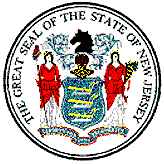 DEPARTMENT OF HUMAN SERVICES – DIVISION OF DEVELOPMENTAL DISABILITIESMEDICAL FORM FOR ADULTS	NAME: _______________________________    AGE: ____________    DOB: _________________ (  ) MALE    (  ) FEMALEHEALTH INSURANCE #: __________________________    SS: _____________________ EXAM DATE: _______________HISTORY:Indicate any present and past medical condition (include communicable disease history):_________________________________________________________________________________________Previous hospitalizations/surgery:______________________________________________________________________________________________________________________________________________________Immunizations:Adult Diphtheria/Tetanus-Date:____________(Document date of last booster or administer if more than 10 years ago)Hepatitis B Immunization (if given)   Date: (1) ___________ (2) ___________ 3)___________LABORATORY TESTS:											Mantoux Test yearly if non-reactor or chest x-ray if indicated.  Past or current results must be documented. Results: _____________________________________________________Date: ____________	Tine test is not acceptable.  Positive Mantoux reactor should never be retested.Hepatitis B Profile:  Initial (repeat at physician’s discretion).Results: _____________________________________________________Date: ____________            (Past or current results must be documented).Lead Poisoning:  Blood Lead Level is required:For individuals with known Pica behavior, test annually, or according to guidelines for elevated lead levelsPrior to discharge from developmental center (within 3 months of discharge).For all new admissions to Division residential services (within 3 months prior to admission or within 10 days after admission).Blood lead level: __________________________________________Date: ___________SMAC, initial (repeat at physician’s discretion): ____________________________________________________Complete Blood Count, initial (repeat at physician’s discretion): _______________________________________Urinalysis, initial (repeat at physician’s discretion): _________________________________________________Serology, initial (repeat at physician’s discretion): __________________________________________________Pap Smear (follow American Cancer Society Guidelines): ____________________________________________EKG, initial at age 40 (repeat at physician’s discretion): ______________________________________________OTHER MEDICAL CONDITIONS/NEEDS: 1.  Seizures   ( )Yes    (  ) No     Frequency and type, if known: _____________________________________________2.  Special Dietary Needs   ( ) Yes    (  ) No    (Attach prescription): _________________________________________3.  Allergies, sensitivities (foods, drugs, others): ________________________________________________________4.  Mental Health problems (behavioral, psychiatric disorders): ____________________________________________MEDICATION:Name___________________Dosage:____________Frequency___________Indication_______________________Name___________________Dosage:____________Frequency___________Indication_______________________Name___________________Dosage:____________Frequency___________Indication_______________________Name___________________Dosage:____________Frequency___________Indication_______________________Name___________________Dosage:____________Frequency___________Indication_______________________Name___________________Dosage:____________Frequency___________Indication_______________________CLINICAL EXAMINATION;Height: ________ Weight: ________Temp.: ________ Pulse: ________ B/P: ________Sensory (Indicate any impairment and extent):Eyes:  Vision (glasses, etc.):____________________________________________________________Hearing  (aides, etc.): _________________________________________________________________		3.     ENT: ______________________________________________________________________________		4.     Teeth & gums: _______________________________________________________________________		5.     Neck: ______________________________________________________________________________		6.     Breast (follow American Cancer Society guidelines for Mammography):_________________________7.     Lymphatic System:____________________________________________________________________8.     Respiratory System: ___________________________________________________________________9.    Cardiovascular System: _________________________________________________________________                          	10.  Gastrointestinal System: _________________________________________________________________		11.  Genitourinary System: __________________________________________________________________	            	12.  Prostate: _____________________________________________________________________________		13.  Muscular System: ______________________________________________________________________		14.  Skeletal System: _______________________________________________________________________		15.  Neurological System: ___________________________________________________________________		ADDITIONAL INFORMATION OR RECOMMENDATIONS:						Please indicate if there are limitations or restrictions regarding physical activities: _______________________               	Please issue prescriptions for medications, diet, adaptive equipment, procedures and therapies.**************************************************************************************************************             Physician’s Name: __________________________________________________  Date: _______________________Address: __________________________________________________________  Phone: ______________________Physician’s Signature: _____________________________________________PLEASE RETURN COMPLETED FORM TO: Paige Della Camera (Admissions Coordinator) Fax: (570) 702-8093FREE FROM COMMUNICABLE DISEASE FORMDate: __________Individual’s Name: ____________________________________________Date of Birth: ________________________________________________Based upon the individual’s: (check as appropriate)	 Current Physical Evaluation	 Provider Information	 Family Information	 Current Medical File	 OtherThere appears to be no contagious disease.This form provides certification from a physician stating the individual is free of communicable disease and shall be provided to the licensee within 72 hours of admission. This statement is signed with the full understanding that my awareness whether this client is ‘free from’ or has been exposed to contagious disease is limited to mere observation and the accuracy of information shared by others.Physician Signature & DATE:______________________________________________________Thank you for all your assistance in completing and submitting these documents promptly prior to admission. If the packet is not completed in full and submitted at least a week prior to admission, the move in date will be delayed by an additional business day until all pre-admission documents are submitted. Please send requested documents as you complete them so the Admissions Coordinator can add them to the client’s intake file. Three options to submit documents to Admissions Coordinator: MedicationDoseTimeReason PrescribedLEVELS OF SUPERVISION - HOMELEVELS OF SUPERVISION - HOMELEVELS OF SUPERVISION - HOMELEVELS OF SUPERVISION - HOMELEVELS OF SUPERVISION - HOME(Pre-Admission)(Year 2)( Year 3)Can locate first aid suppliesCan locate first aid suppliesCan locate first aid suppliesCan locate first aid suppliesCan locate first aid suppliesKnows how to respond to emergency situations (ex. Fire, tornado, bathtub overflow, power outage, etc.)Knows how to respond to emergency situations (ex. Fire, tornado, bathtub overflow, power outage, etc.)Knows how to respond to emergency situations (ex. Fire, tornado, bathtub overflow, power outage, etc.)Knows how to respond to emergency situations (ex. Fire, tornado, bathtub overflow, power outage, etc.)Knows how to respond to emergency situations (ex. Fire, tornado, bathtub overflow, power outage, etc.)Knows how to evacuate in case of fireKnows how to evacuate in case of fireKnows how to evacuate in case of fireKnows how to evacuate in case of fireKnows how to evacuate in case of fireKnows how to reach designated contact person if neededKnows how to reach designated contact person if neededKnows how to reach designated contact person if neededKnows how to reach designated contact person if neededKnows how to reach designated contact person if neededCan locate AND dial emergency contact numbers in phoneCan locate AND dial emergency contact numbers in phoneCan locate AND dial emergency contact numbers in phoneCan locate AND dial emergency contact numbers in phoneCan locate AND dial emergency contact numbers in phoneCan lock/unlock exterior doors without assistanceCan lock/unlock exterior doors without assistanceCan lock/unlock exterior doors without assistanceCan lock/unlock exterior doors without assistanceCan lock/unlock exterior doors without assistanceCan answer door/phoneCan answer door/phoneCan answer door/phoneCan answer door/phoneCan answer door/phoneCan manage leisure time safely in the homeCan manage leisure time safely in the homeCan manage leisure time safely in the homeCan manage leisure time safely in the homeCan manage leisure time safely in the homeCan be alone in the home without supervision or support from staff. If a “4”, refer to Part III of the Skills Assessment-Unsupervised Time Contingency PlanCan be alone in the home without supervision or support from staff. If a “4”, refer to Part III of the Skills Assessment-Unsupervised Time Contingency PlanCan be alone in the home without supervision or support from staff. If a “4”, refer to Part III of the Skills Assessment-Unsupervised Time Contingency PlanCan be alone in the home without supervision or support from staff. If a “4”, refer to Part III of the Skills Assessment-Unsupervised Time Contingency PlanCan be alone in the home without supervision or support from staff. If a “4”, refer to Part III of the Skills Assessment-Unsupervised Time Contingency PlanLength of time the individual can be alone in the home without supervision from staff:Length of time the individual can be alone in the home without supervision from staff:Length of time the individual can be alone in the home without supervision from staff:Length of time the individual can be alone in the home without supervision from staff:Length of time the individual can be alone in the home without supervision from staff:Time:Time:Time:Does the individual require any addition staff support in the home? (YES or NO)Does the individual require any addition staff support in the home? (YES or NO)Does the individual require any addition staff support in the home? (YES or NO)Does the individual require any addition staff support in the home? (YES or NO)Does the individual require any addition staff support in the home? (YES or NO)UNSUPERVISED TIME IN A VEHICLEUNSUPERVISED TIME IN A VEHICLEUNSUPERVISED TIME IN A VEHICLEUNSUPERVISED TIME IN A VEHICLEDATE:Has “stranger awareness” (knows not to leave w/ a stranger or let stranger into vehicleHas “stranger awareness” (knows not to leave w/ a stranger or let stranger into vehicleHas “stranger awareness” (knows not to leave w/ a stranger or let stranger into vehicleHas “stranger awareness” (knows not to leave w/ a stranger or let stranger into vehicleHas “stranger awareness” (knows not to leave w/ a stranger or let stranger into vehicleCan lock/unlock vehicle doorCan lock/unlock vehicle doorCan lock/unlock vehicle doorCan lock/unlock vehicle doorCan lock/unlock vehicle doorCan hook/unhook seatbeltCan hook/unhook seatbeltCan hook/unhook seatbeltCan hook/unhook seatbeltCan hook/unhook seatbeltKnows how to respond to emergency situations/accident while in vehicleKnows how to respond to emergency situations/accident while in vehicleKnows how to respond to emergency situations/accident while in vehicleKnows how to respond to emergency situations/accident while in vehicleKnows how to respond to emergency situations/accident while in vehicleCan locate basic first aid supplies in vehicleCan locate basic first aid supplies in vehicleCan locate basic first aid supplies in vehicleCan locate basic first aid supplies in vehicleCan locate basic first aid supplies in vehicleAbility to open window/door in response to overheating in vehicleAbility to open window/door in response to overheating in vehicleAbility to open window/door in response to overheating in vehicleAbility to open window/door in response to overheating in vehicleAbility to open window/door in response to overheating in vehicleKnows how to reach designated contact person in case of emergencyKnows how to reach designated contact person in case of emergencyKnows how to reach designated contact person in case of emergencyKnows how to reach designated contact person in case of emergencyKnows how to reach designated contact person in case of emergencyCan leave vehicle safely, if needed, to locate assistanceCan leave vehicle safely, if needed, to locate assistanceCan leave vehicle safely, if needed, to locate assistanceCan leave vehicle safely, if needed, to locate assistanceCan leave vehicle safely, if needed, to locate assistanceCan be alone in a vehicle without supervision from caregiver. If a “4”, refer to PART III – Unsupervised Time Contingency PlanCan be alone in a vehicle without supervision from caregiver. If a “4”, refer to PART III – Unsupervised Time Contingency PlanCan be alone in a vehicle without supervision from caregiver. If a “4”, refer to PART III – Unsupervised Time Contingency PlanCan be alone in a vehicle without supervision from caregiver. If a “4”, refer to PART III – Unsupervised Time Contingency PlanCan be alone in a vehicle without supervision from caregiver. If a “4”, refer to PART III – Unsupervised Time Contingency PlanLength of time individual can be alone in vehicle without supervision Length of time individual can be alone in vehicle without supervision Length of time individual can be alone in vehicle without supervision Length of time individual can be alone in vehicle without supervision Length of time individual can be alone in vehicle without supervision LEVELS OF SUPERVISION – COMMUNITY or OUTSIDE ON PROPERT OF HOMELEVELS OF SUPERVISION – COMMUNITY or OUTSIDE ON PROPERT OF HOMELEVELS OF SUPERVISION – COMMUNITY or OUTSIDE ON PROPERT OF HOMELEVELS OF SUPERVISION – COMMUNITY or OUTSIDE ON PROPERT OF HOMEDATE:Knows how to reach designated contact person in case of emergencyKnows how to reach designated contact person in case of emergencyKnows how to reach designated contact person in case of emergencyKnows how to reach designated contact person in case of emergencyKnows how to reach designated contact person in case of emergencyAble to access community safely (transportation via bus, bicycle, walking, etc.)Able to access community safely (transportation via bus, bicycle, walking, etc.)Able to access community safely (transportation via bus, bicycle, walking, etc.)Able to access community safely (transportation via bus, bicycle, walking, etc.)Able to access community safely (transportation via bus, bicycle, walking, etc.)Knows route to and from homeKnows route to and from homeKnows route to and from homeKnows route to and from homeKnows route to and from homeAble to pay for items with money & knows that she/he should get change backAble to pay for items with money & knows that she/he should get change backAble to pay for items with money & knows that she/he should get change backAble to pay for items with money & knows that she/he should get change backAble to pay for items with money & knows that she/he should get change backHas “stranger awareness” / knows not to leave w/ a stranger or get into a stranger’s vehicle Has “stranger awareness” / knows not to leave w/ a stranger or get into a stranger’s vehicle Has “stranger awareness” / knows not to leave w/ a stranger or get into a stranger’s vehicle Has “stranger awareness” / knows not to leave w/ a stranger or get into a stranger’s vehicle Has “stranger awareness” / knows not to leave w/ a stranger or get into a stranger’s vehicle Knows what to do if someone approaches and he/she does not feel comfortable with that personKnows what to do if someone approaches and he/she does not feel comfortable with that personKnows what to do if someone approaches and he/she does not feel comfortable with that personKnows what to do if someone approaches and he/she does not feel comfortable with that personKnows what to do if someone approaches and he/she does not feel comfortable with that personKnows how to use phone/has access to phone in case of emergencyKnows how to use phone/has access to phone in case of emergencyKnows how to use phone/has access to phone in case of emergencyKnows how to use phone/has access to phone in case of emergencyKnows how to use phone/has access to phone in case of emergencyKnows how to find and use public restroomKnows how to find and use public restroomKnows how to find and use public restroomKnows how to find and use public restroomKnows how to find and use public restroomKnows name, home address, & phone numberKnows name, home address, & phone numberKnows name, home address, & phone numberKnows name, home address, & phone numberKnows name, home address, & phone numberCan manage leisure time safely in the community Can manage leisure time safely in the community Can manage leisure time safely in the community Can manage leisure time safely in the community Can manage leisure time safely in the community Can be alone outside on property of home without supervision from caregiver. If “4”, refer to PART III- Unsupervised Contingency PlanCan be alone outside on property of home without supervision from caregiver. If “4”, refer to PART III- Unsupervised Contingency PlanCan be alone outside on property of home without supervision from caregiver. If “4”, refer to PART III- Unsupervised Contingency PlanCan be alone outside on property of home without supervision from caregiver. If “4”, refer to PART III- Unsupervised Contingency PlanCan be alone outside on property of home without supervision from caregiver. If “4”, refer to PART III- Unsupervised Contingency PlanLength of Time individual can be alone outside on property of home without supervisionLength of Time individual can be alone outside on property of home without supervisionLength of Time individual can be alone outside on property of home without supervisionLength of Time individual can be alone outside on property of home without supervisionLength of Time individual can be alone outside on property of home without supervisionTime:Time:Time:Does the individual require any additional staff support when in the community (YES or NO)Does the individual require any additional staff support when in the community (YES or NO)Does the individual require any additional staff support when in the community (YES or NO)Does the individual require any additional staff support when in the community (YES or NO)Does the individual require any additional staff support when in the community (YES or NO)SAFETY SKILLSDATE:DATE:DATE:DATE:Knowledge of danger from heat sources and ability to sense and move away quickly from heat sources that exceed 120 degrees F. and are not insulatedKnowledge of danger from heat sources and ability to sense and move away quickly from heat sources that exceed 120 degrees F. and are not insulatedKnowledge of danger from heat sources and ability to sense and move away quickly from heat sources that exceed 120 degrees F. and are not insulatedKnowledge of danger from heat sources and ability to sense and move away quickly from heat sources that exceed 120 degrees F. and are not insulatedKnowledge of danger from heat sources and ability to sense and move away quickly from heat sources that exceed 120 degrees F. and are not insulatedKnowledge of water safetyKnowledge of water safetyKnowledge of water safetyKnowledge of water safetyKnowledge of water safetyAbility to swimAbility to swimAbility to swimAbility to swimAbility to swimAbility to safely use or avoid poisonous material when in their presenceAbility to safely use or avoid poisonous material when in their presenceAbility to safely use or avoid poisonous material when in their presenceAbility to safely use or avoid poisonous material when in their presenceAbility to safely use or avoid poisonous material when in their presenceInternet safetyInternet safetyInternet safetyInternet safetyInternet safety*Traffic Safety (Level of Supervision Item-Community & Vehicle)*Traffic Safety (Level of Supervision Item-Community & Vehicle)*Traffic Safety (Level of Supervision Item-Community & Vehicle)*Traffic Safety (Level of Supervision Item-Community & Vehicle)*Traffic Safety (Level of Supervision Item-Community & Vehicle)*Demonstrates awareness of danger from strangers (Level of Supervision Item (home, community, and vehicle)*Demonstrates awareness of danger from strangers (Level of Supervision Item (home, community, and vehicle)*Demonstrates awareness of danger from strangers (Level of Supervision Item (home, community, and vehicle)*Demonstrates awareness of danger from strangers (Level of Supervision Item (home, community, and vehicle)*Demonstrates awareness of danger from strangers (Level of Supervision Item (home, community, and vehicle)*Evacuates within 2 ½ minutes in case of fire alarm (level of supervision item- home) *Evacuates within 2 ½ minutes in case of fire alarm (level of supervision item- home) *Evacuates within 2 ½ minutes in case of fire alarm (level of supervision item- home) *Evacuates within 2 ½ minutes in case of fire alarm (level of supervision item- home) *Evacuates within 2 ½ minutes in case of fire alarm (level of supervision item- home) *Able to care for basic first aid needs (Level of Supervision Item, home, community, vehicle)*Able to care for basic first aid needs (Level of Supervision Item, home, community, vehicle)*Able to care for basic first aid needs (Level of Supervision Item, home, community, vehicle)*Able to care for basic first aid needs (Level of Supervision Item, home, community, vehicle)*Able to care for basic first aid needs (Level of Supervision Item, home, community, vehicle)*Able to safely use electrical appliances- identify specific appliances below (Level of Supervision Item- home)*Able to safely use electrical appliances- identify specific appliances below (Level of Supervision Item- home)*Able to safely use electrical appliances- identify specific appliances below (Level of Supervision Item- home)*Able to safely use electrical appliances- identify specific appliances below (Level of Supervision Item- home)*Able to safely use electrical appliances- identify specific appliances below (Level of Supervision Item- home)*Adjusts water temperature (Level of Supervision Item-Home)*Adjusts water temperature (Level of Supervision Item-Home)*Adjusts water temperature (Level of Supervision Item-Home)*Adjusts water temperature (Level of Supervision Item-Home)*Adjusts water temperature (Level of Supervision Item-Home)*Carries Photo ID in the community (Level of Supervision Item- Community)*Carries Photo ID in the community (Level of Supervision Item- Community)*Carries Photo ID in the community (Level of Supervision Item- Community)*Carries Photo ID in the community (Level of Supervision Item- Community)*Carries Photo ID in the community (Level of Supervision Item- Community)Safety Skills Comments Section:Pre-Admission:Year: Year:Safety Skills Comments Section:Pre-Admission:Year: Year:Safety Skills Comments Section:Pre-Admission:Year: Year:Safety Skills Comments Section:Pre-Admission:Year: Year:Safety Skills Comments Section:Pre-Admission:Year: Year:Safety Skills Comments Section:Pre-Admission:Year: Year:Safety Skills Comments Section:Pre-Admission:Year: Year:Safety Skills Comments Section:Pre-Admission:Year: Year:SELF CARE SKILLS: PERSONAL HYGIENE & GROOMINGDATE:DATE:DATE:DATE:Daytime toiletingDaytime toiletingDaytime toiletingDaytime toiletingDaytime toiletingNighttime toiletingNighttime toiletingNighttime toiletingNighttime toiletingNighttime toiletingCombs/brushes hairCombs/brushes hairCombs/brushes hairCombs/brushes hairCombs/brushes hairWashes hairWashes hairWashes hairWashes hairWashes hairOral care: teeth and/or gumsOral care: teeth and/or gumsOral care: teeth and/or gumsOral care: teeth and/or gumsOral care: teeth and/or gumsNail careNail careNail careNail careNail careNasal hygiene (wiping, blowing nose, etc.)Nasal hygiene (wiping, blowing nose, etc.)Nasal hygiene (wiping, blowing nose, etc.)Nasal hygiene (wiping, blowing nose, etc.)Nasal hygiene (wiping, blowing nose, etc.)ShavingShavingShavingShavingShavingMenstrual careMenstrual careMenstrual careMenstrual careMenstrual careSkin careSkin careSkin careSkin careSkin careDressingDressingDressingDressingDressingUndressingUndressingUndressingUndressingUndressingDrinkingDrinkingDrinkingDrinkingDrinkingFeeding him/herselfFeeding him/herselfFeeding him/herselfFeeding him/herselfFeeding him/herselfAmbulation (walkingAmbulation (walkingAmbulation (walkingAmbulation (walkingAmbulation (walkingFunctional transfers (ex. Getting out of bed)Functional transfers (ex. Getting out of bed)Functional transfers (ex. Getting out of bed)Functional transfers (ex. Getting out of bed)Functional transfers (ex. Getting out of bed)Able to use adaptive equipment for mobility, as applicable Able to use adaptive equipment for mobility, as applicable Able to use adaptive equipment for mobility, as applicable Able to use adaptive equipment for mobility, as applicable Able to use adaptive equipment for mobility, as applicable *Bathing or showering (Level of Supervision Item- Home)*Bathing or showering (Level of Supervision Item- Home)*Bathing or showering (Level of Supervision Item- Home)*Bathing or showering (Level of Supervision Item- Home)*Bathing or showering (Level of Supervision Item- Home)SELF CARE SKILLS COMMENTS SECTION: Pre-admission: Year 2: Year 3:SELF CARE SKILLS COMMENTS SECTION: Pre-admission: Year 2: Year 3:SELF CARE SKILLS COMMENTS SECTION: Pre-admission: Year 2: Year 3:SELF CARE SKILLS COMMENTS SECTION: Pre-admission: Year 2: Year 3:SELF CARE SKILLS COMMENTS SECTION: Pre-admission: Year 2: Year 3:SELF CARE SKILLS COMMENTS SECTION: Pre-admission: Year 2: Year 3:SELF CARE SKILLS COMMENTS SECTION: Pre-admission: Year 2: Year 3:SELF CARE SKILLS COMMENTS SECTION: Pre-admission: Year 2: Year 3:INSTRUMENTAL ACTIVITIES OF DAILY LIVING (ADLs)INSTRUMENTAL ACTIVITIES OF DAILY LIVING (ADLs)INSTRUMENTAL ACTIVITIES OF DAILY LIVING (ADLs)INSTRUMENTAL ACTIVITIES OF DAILY LIVING (ADLs)Date:Able to safely avoid foods which trigger allergic symptomsAble to safely avoid foods which trigger allergic symptomsAble to safely avoid foods which trigger allergic symptomsAble to safely avoid foods which trigger allergic symptomsAble to safely avoid foods which trigger allergic symptomsUses appropriate table mannersUses appropriate table mannersUses appropriate table mannersUses appropriate table mannersUses appropriate table mannersClothing care/laundry routineClothing care/laundry routineClothing care/laundry routineClothing care/laundry routineClothing care/laundry routineAble to complete simple household chores (ex. Dusting, mopping, etc.)Able to complete simple household chores (ex. Dusting, mopping, etc.)Able to complete simple household chores (ex. Dusting, mopping, etc.)Able to complete simple household chores (ex. Dusting, mopping, etc.)Able to complete simple household chores (ex. Dusting, mopping, etc.)Shopping (groceries, clothing, personal items)Shopping (groceries, clothing, personal items)Shopping (groceries, clothing, personal items)Shopping (groceries, clothing, personal items)Shopping (groceries, clothing, personal items)Telephone useTelephone useTelephone useTelephone useTelephone useTechnology use (iPad, computers, laptops)Technology use (iPad, computers, laptops)Technology use (iPad, computers, laptops)Technology use (iPad, computers, laptops)Technology use (iPad, computers, laptops)Able to identify own medication by dosageAble to identify own medication by dosageAble to identify own medication by dosageAble to identify own medication by dosageAble to identify own medication by dosageAble to identify own medication by nameAble to identify own medication by nameAble to identify own medication by nameAble to identify own medication by nameAble to identify own medication by nameAble to identify own medication administration time(s)Able to identify own medication administration time(s)Able to identify own medication administration time(s)Able to identify own medication administration time(s)Able to identify own medication administration time(s)Able to identify own medication by right routeAble to identify own medication by right routeAble to identify own medication by right routeAble to identify own medication by right routeAble to identify own medication by right routeRecognized that money has valueRecognized that money has valueRecognized that money has valueRecognized that money has valueRecognized that money has valueManaging moneyManaging moneyManaging moneyManaging moneyManaging moneyIndividual can handle the following amount of money at a time:Individual can handle the following amount of money at a time:Individual can handle the following amount of money at a time:Individual can handle the following amount of money at a time:Individual can handle the following amount of money at a time:*Able to tell time on a digital clock (Level of Supervision Item- Community)*Able to tell time on a digital clock (Level of Supervision Item- Community)*Able to tell time on a digital clock (Level of Supervision Item- Community)*Able to tell time on a digital clock (Level of Supervision Item- Community)*Able to tell time on a digital clock (Level of Supervision Item- Community)*Able to tell time on an analogue clock (Level of Supervision Item- Community)*Able to tell time on an analogue clock (Level of Supervision Item- Community)*Able to tell time on an analogue clock (Level of Supervision Item- Community)*Able to tell time on an analogue clock (Level of Supervision Item- Community)*Able to tell time on an analogue clock (Level of Supervision Item- Community)*Able to Self-Medicate (Level of Supervision Item- Home, Community)*Able to Self-Medicate (Level of Supervision Item- Home, Community)*Able to Self-Medicate (Level of Supervision Item- Home, Community)*Able to Self-Medicate (Level of Supervision Item- Home, Community)*Able to Self-Medicate (Level of Supervision Item- Home, Community)*Simple Meal Preparation (Level of Supervision Item- Home)*Simple Meal Preparation (Level of Supervision Item- Home)*Simple Meal Preparation (Level of Supervision Item- Home)*Simple Meal Preparation (Level of Supervision Item- Home)*Simple Meal Preparation (Level of Supervision Item- Home)ADLs COMMENTS SECTION Pre-Admission: Year 2: Year 3: ADLs COMMENTS SECTION Pre-Admission: Year 2: Year 3: ADLs COMMENTS SECTION Pre-Admission: Year 2: Year 3: ADLs COMMENTS SECTION Pre-Admission: Year 2: Year 3: ADLs COMMENTS SECTION Pre-Admission: Year 2: Year 3: ADLs COMMENTS SECTION Pre-Admission: Year 2: Year 3: ADLs COMMENTS SECTION Pre-Admission: Year 2: Year 3: ADLs COMMENTS SECTION Pre-Admission: Year 2: Year 3: COMMUNICATION SKILLSCOMMUNICATION SKILLSDATE:DATE:DATE:Communicates verbally with othersCommunicates verbally with othersCommunicates verbally with othersCommunicates verbally with othersCommunicates verbally with othersCommunicates primarily using gestures and/or sign languageCommunicates primarily using gestures and/or sign languageCommunicates primarily using gestures and/or sign languageCommunicates primarily using gestures and/or sign languageCommunicates primarily using gestures and/or sign languageUse of assistive technology (as applicable- describe below)
Use of assistive technology (as applicable- describe below)
Use of assistive technology (as applicable- describe below)
Use of assistive technology (as applicable- describe below)
Use of assistive technology (as applicable- describe below)
COMMUNCATION COMMENTS SECTION Pre-Admission: Year 2: Year 3: COMMUNCATION COMMENTS SECTION Pre-Admission: Year 2: Year 3: COMMUNCATION COMMENTS SECTION Pre-Admission: Year 2: Year 3: COMMUNCATION COMMENTS SECTION Pre-Admission: Year 2: Year 3: COMMUNCATION COMMENTS SECTION Pre-Admission: Year 2: Year 3: COMMUNCATION COMMENTS SECTION Pre-Admission: Year 2: Year 3: COMMUNCATION COMMENTS SECTION Pre-Admission: Year 2: Year 3: COMMUNCATION COMMENTS SECTION Pre-Admission: Year 2: Year 3: SOCIALIZATION  SKILLSSOCIALIZATION  SKILLSDATE:DATE:DATE:Appropriately expresses emotions (happiness, sadness, anger, etc.)Appropriately expresses emotions (happiness, sadness, anger, etc.)Appropriately expresses emotions (happiness, sadness, anger, etc.)Appropriately expresses emotions (happiness, sadness, anger, etc.)Appropriately expresses emotions (happiness, sadness, anger, etc.)Carries on conversationCarries on conversationCarries on conversationCarries on conversationCarries on conversationCareful with property of othersCareful with property of othersCareful with property of othersCareful with property of othersCareful with property of othersMaintains appropriate physical distance in social situationsMaintains appropriate physical distance in social situationsMaintains appropriate physical distance in social situationsMaintains appropriate physical distance in social situationsMaintains appropriate physical distance in social situationsRecognizes need for own personal privacyRecognizes need for own personal privacyRecognizes need for own personal privacyRecognizes need for own personal privacyRecognizes need for own personal privacyUnderstands privacy needs of othersUnderstands privacy needs of othersUnderstands privacy needs of othersUnderstands privacy needs of othersUnderstands privacy needs of othersDistinguishes between friends and acquaintances Distinguishes between friends and acquaintances Distinguishes between friends and acquaintances Distinguishes between friends and acquaintances Distinguishes between friends and acquaintances Understands concepts and consequences of owning, borrowing, & lendingUnderstands concepts and consequences of owning, borrowing, & lendingUnderstands concepts and consequences of owning, borrowing, & lendingUnderstands concepts and consequences of owning, borrowing, & lendingUnderstands concepts and consequences of owning, borrowing, & lendingAppropriately greets and says goodbye to othersAppropriately greets and says goodbye to othersAppropriately greets and says goodbye to othersAppropriately greets and says goodbye to othersAppropriately greets and says goodbye to othersAble to self-advocateAble to self-advocateAble to self-advocateAble to self-advocateAble to self-advocateSOCIALIZATION COMMENTS SECTION Pre-Admission: Year 2: Year 3: SOCIALIZATION COMMENTS SECTION Pre-Admission: Year 2: Year 3: SOCIALIZATION COMMENTS SECTION Pre-Admission: Year 2: Year 3: SOCIALIZATION COMMENTS SECTION Pre-Admission: Year 2: Year 3: SOCIALIZATION COMMENTS SECTION Pre-Admission: Year 2: Year 3: SOCIALIZATION COMMENTS SECTION Pre-Admission: Year 2: Year 3: SOCIALIZATION COMMENTS SECTION Pre-Admission: Year 2: Year 3: SOCIALIZATION COMMENTS SECTION Pre-Admission: Year 2: Year 3: LEARNING SKILLSLEARNING SKILLSLEARNING SKILLSDATE:DATE:Processes information independently (understands & remembers info given or spoken)Processes information independently (understands & remembers info given or spoken)Processes information independently (understands & remembers info given or spoken)Processes information independently (understands & remembers info given or spoken)Processes information independently (understands & remembers info given or spoken)ReadsReadsReadsReadsReadsWritesWritesWritesWritesWritesReasons independentlyReasons independentlyReasons independentlyReasons independentlyReasons independentlyProblem Solves (thinks through problems & can identify solutions)Problem Solves (thinks through problems & can identify solutions)Problem Solves (thinks through problems & can identify solutions)Problem Solves (thinks through problems & can identify solutions)Problem Solves (thinks through problems & can identify solutions)Makes decisions independently Makes decisions independently Makes decisions independently Makes decisions independently Makes decisions independently Recognizes numbersRecognizes numbersRecognizes numbersRecognizes numbersRecognizes numbersCounts in sequential orderCounts in sequential orderCounts in sequential orderCounts in sequential orderCounts in sequential orderSOCIALIZATION COMMENTS SECTION Pre-Admission: Year 2: Year 3: SOCIALIZATION COMMENTS SECTION Pre-Admission: Year 2: Year 3: SOCIALIZATION COMMENTS SECTION Pre-Admission: Year 2: Year 3: SOCIALIZATION COMMENTS SECTION Pre-Admission: Year 2: Year 3: SOCIALIZATION COMMENTS SECTION Pre-Admission: Year 2: Year 3: SOCIALIZATION COMMENTS SECTION Pre-Admission: Year 2: Year 3: SOCIALIZATION COMMENTS SECTION Pre-Admission: Year 2: Year 3: SOCIALIZATION COMMENTS SECTION Pre-Admission: Year 2: Year 3: Pre-Admission Completion Date:Pre-Admission Completion Date:Pre-Admission Completion Date:Printed NameSignatureRelationshipYear 2  Completion Date:Year 2  Completion Date:Year 2  Completion Date:Printed NameSignatureRelationshipYear 3  Completion Date:Year 3  Completion Date:Year 3  Completion Date:Printed NameSignatureRelationship*Email Scanned Copies: Pfetterly@keycommres.com(fastest option)Fax Copies:Attn: Paige Della Camera(570) 702-8093Mail: Beacon-Keystone Community Resources100 Abington Exec. Park, Suite B, Clarks Summit, PA18411